Publicado en  el 24/07/2014 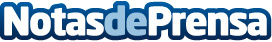 Repsol alcanza un beneficio neto de 1.327 millones de eurosEl beneficio neto de Repsol durante los seis primeros meses del año alcanzó los 1.327 millones de euros, lo que representa un aumento del 47% respecto al mismo periodo del ejercicio anterior.Datos de contacto:REPSOLNota de prensa publicada en: https://www.notasdeprensa.es/repsol-alcanza-un-beneficio-neto-de-1-327_1 Categorias: Otras Industrias http://www.notasdeprensa.es